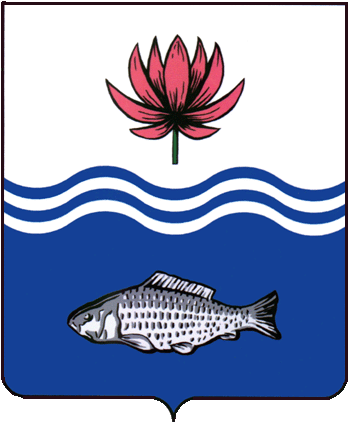 АДМИНИСТРАЦИЯ МО "ВОЛОДАРСКИЙ РАЙОН"АСТРАХАНСКОЙ ОБЛАСТИПОСТАНОВЛЕНИЕО предоставлении в собственность земельного участка, расположенного по адресу:п. Володарский, ул. Спортивная, 3 «в»,вид разрешенного использования:хранение автотранспортаВ связи с обращением Квасова Константина Васильевича, в соответствии со ст. 39.3, 39.20 Земельного кодекса РФ, выпиской из Единого государственного реестра недвижимости об основных характеристиках и зарегистрированных правах на объект недвижимости, администрация МО «Володарский район»ПОСТАНОВЛЯЕТ:1. Предоставить Квасову Константину Васильевичу, 08.02.1955 г.р., (паспорт № 12 01 293314, выдан Володарским РОВД Астраханской обл., 17.01.2002 г., код подразделения 302-015, зарегистрированному по адресу места жительства: Астраханская область, Володарский район, п. Володарский, ул. Спортивная, д. 3, кв. 17) в собственность (за плату) земельный участок из категории «земли населенных пунктов», площадью 22 кв. м., с кадастровым номером 30:02:060104:2401, расположенного по адресу: Астраханская область, Володарский район, п. Володарский, ул. Спортивная, 3 «в», вид разрешенного использования: хранение автотранспорта.2.	Квасову Константину Васильевичу:2.1.	Заключить с администрацией МО «Володарский район» и зарегистрировать в Володарском отделе Управления Федеральной службы государственной регистрации, кадастра и картографии по Астраханской области соглашение о расторжении договора аренды земельного участка от 25.11.2021 г. №99.2.2.	Заключить договор купли-продажи и зарегистрировать право собственности на земельный участок в Володарском отделе Управления Федеральной службы государственной регистрации, кадастра и картографии по Астраханской области.2.3.	Ежегодно вносить причитающийся размер земельного налога в установленные сроки.2.4.	При эксплуатации объекта руководствоваться действующим законодательством РФ.2.5.	При перемене места жительства сообщить в ИФНС по Астраханской области (по месту регистрации).3.	Постановление администрации МО «Володарский район» от 25.11.2021 г. № 1686 считать утратившим силу.4.	Отделу земельных отношений администрации МО «Володарский район» внести соответствующие изменения в учетную и справочную документацию.5.	Контроль за исполнением настоящего постановления оставляю за собой.И.о. заместителя главы	по оперативной работе					              Р.Т. Мухамбетов           от 28.02.2022 г.N  270